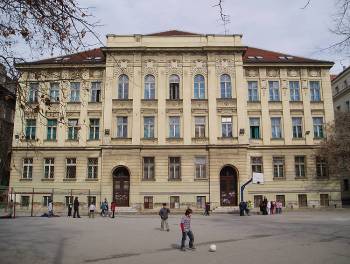 P O Z I Vza 45. sjednicu Školskog odbora OŠ Dr. Ivan Merz, koja će se održati u ponedjeljak 3.6.2024. s početkom u 16:45 sati u OŠ Dr. Ivan Merz, Zagreb, Račkoga 4.	DNEVNI REDVerifikacija Zapisnika s 44. sjednice Školskog odbora održane 16.5.2024. godine.Donošenje Odluke o povlačenju prijedloga Odluka o izmjenama i dopunama Statuta koju je Školski odbor Osnovne škole Dr. Ivan Merz Zagreb, utvrdio je na 36. sjednici održanoj dana 6.12.2023., a donesene sukladno Nacrtu prijedloga izmjena i dopuna Statuta od 21.11.2023.Donošenje Prijedloga izmjena i dopuna Statuta Osnovne škole Dr. Ivan Merz       Razno. Predsjednica Školskog odbora								________________________                                                                                   dr. sc. Gordana Paić					Dostaviti:Članovima Školskog odbora